R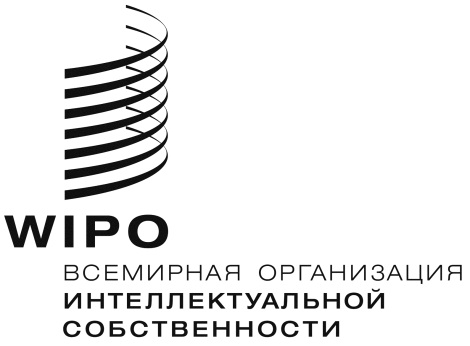 A/58/INF/2оригинал: английскийдата: 1 октября 2018 г.Ассамблеи государств-членов ВОИСПятьдесят восьмая серия заседаний
Женева, 24 сентября –2 октября 2018 г. должностные лицагенеральная ассамблея воисконференция воисКоординационный комитет ВОИСАссамблея парижского союзаИСполнительный комитет парижского союзаассамблея бернского союзаисполнительный комитет бернского союзаассамблея мадридского союзаассамблея гаагского союзаассамблея ниццкого союзаассамблея лиссабонского союзаассамблея локарнского союзаассамблея союза мпк [международная патентная классификация] ассамблея союза рст [договор о патентной кооперации] ассамблея будапештского союзаассамблея венского союзаассамблея договора воис по авторскому правуассамблея договора воис по исполнениям и фонограммамассамблея договора о патентном правеАссамблея сингапурского договораАССАМБЛЕЯ МАРРАКЕШСКОГО ДОГОВОРА ОБ ОБЛЕГЧЕНИИ ДОСТУПА СЛЕПЫХ И ЛИЦ С НАРУШЕНИЯМИ ЗРЕНИЯ ИЛИ ИНЫМИ ОГРАНИЧЕННЫМИ СПОСОБНОСТЯМИ ВОСПРИНИМАТЬ ПЕЧАТНУЮ ИНФОРМАЦИЮ К ОПУБЛИКОВАННЫМ ПРОИЗВЕДЕНИЯМ[Конец документа]Председатель::г-н ДУОНГ Ти Дунг(Вьетнам)Заместители Председателя1::г-н Тудор УЛЬЯНОВСКИЙ(Республика Молдова):г-н Коли СЕК (Сенегал)Председатель::г-н Мануэль ГЕРРА САМАРРО(Мексика)Заместители Председателя::г-жа Мария СИРОТИНА (Казахстан):г-н Анатоль Фабьен НКУ(Камерун)Председатель::г-н Эсмаэль БАГХАИ ХАМАНЕ (Иран (Исламская Республика)) Заместители Председателя:::г-жа Агнешка ХАРДЕЙ-ЯНУШЕК(Польша)Председатель::г-н Беманья ТВЕБАЗЕ (Уганда)Заместители Председателя:г-н ШЭНЬ Чанюй (Китай):г-н Максимилиано САНТА КРУС (Чили)Председатель::г-н Николоз ГОГИЛИДЗЕ(Грузия)Заместители Председателя:::Председатель::г-н Абдельсалам АЛЬ-АЛИ(Объединенные Арабские Эмираты)Заместители Председателя::г-н ТАН Чжаочжи(Китай):г-жа Лилия БОЛОКАН(Республика Молдова)Председатель::г-н Хеннинг ЭНВАЛЛЬ(Швеция)Заместители Председателя:::Председатель::г-н Николоз ГОГИЛИДЗЕ(Грузия)Заместители Председателя::г-н ЦУЙ Шоудун(Китай):г-н Сумит СЕТ(Индия)Председатель::г-н Оливер Холл Аллен (Европейский союз)Заместители Председателя::г-н ЧОН Дэ Сун(Республика Корея):г-н Ламин Ка МБАЙЕ(Сенегал) Председатель::г-н Мигель Анхель МАРГАИН ГОНСАЛЕС(Мексика)Заместители Председателя::г-н ЛИНЬ Цзюньцян(Китай):г-н Роберт УЛЬРИХ(Австрия)Председатель::г-н Жуан ПИНА ДИ МОРАИШ(Португалия)Заместители Председателя:г-н Реза ДЕХГАНИ (Иран (Исламская Республика)):г-н Чаба БАТИЦ(Венгрия) Председатель::г-н Джамшед ХАМИДОВ (Таджикистан)Заместители Председателя::г-жа СУН Цзяньхуа(Китай):г-н Густаво МЕЙХИДЕ(Аргентина)Председатель::г-н Марин ЧЕБОТАРЬ (Республика Молдова)Заместители Председателя::г-н ЧУ Веньхуэй(Китай):г-н Даниэль Роберту ПИНТУ(Бразилия)Председатель::г-н Сандрис ЛАГАНОВСКИС(Латвия)Заместители Председателя::г-н ХЭ Чжиминь(Китай):г-н Ламин Ка МБАЙЕ(Сенегал)Председатель::г-н Максимилиано САНТА КРУС(Чили)Заместители Председателя::г-н У Кай(Китай):г-н Патрик АНДЕРССОН(Швеция)Председатель::г-н ЧОН Дэ Сун(Республика Корея)Заместители Председателя::г-н Роберт УЛЬРИХ(Австрия):Председатель::г-н Мануэль ГЕРРА САМАРРО(Мексика)Заместители Председателя::г-н Зольтан НЕМЕШАНЬИ (Венгрия):г-н Камран ИМАНОВ(Азербайджан)Председатель::г-жа Мария Инес РОДРИГЕС(Аргентина) Заместители Председателя::г-н ЮЙ Цыкэ(Китай):г-н Зольтан НЕМЕШАНЬИ(Венгрия)Председатель::г-н Люпчо ДЖОРДЖИНСКИ(Бывшая югославская Республика Македония)Заместители Председателя::г-н Мохаммед АЛЬ-БАЛУШИ(Оман):г-жа Мария СИРОТИНА (Казахстан)Председатель::г-н Ванчо КАРГОВ (Бывшая югославская Республика Македония)Заместители Председателя::г-н Юкио ОНО (Япония):Председатель::г-н Мохамед ЭЛЬ СЕЛМИ(Тунис)Заместители Председателя::г-н Марк СЧАН(Канада):г-н Абдельсалам АЛЬ-АЛИ(Объединенные Арабские Эмираты)